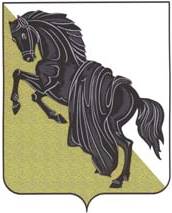 О постановке на учет бесхозяйногонедвижимого имущества вКаслинском городском поселенииРуководствуясь п. 3  ст. 225 Гражданского кодекса Российской Федерации ПОСТАНОВЛЯЮ:Считать бесхозяйным выявленный объект недвижимого имущества в Каслинском городском поселении:Воинское захоронение умерших красноармейцев от ран в госпитале г.Касли (1941-1945гг.);          2.Отделу по имущественным и земельным отношениям администрации Каслинского городского поселения (Казакова О.П.):поставить на учет в Управлении федеральной службы государственной регистрации, кадастра и картографии по Челябинской области бесхозяйный объект недвижимого имущества, указанный в пункте 1 настоящего постановления;по истечении года со дня постановки на учет, предусмотренного действующим законодательством, обратиться в суд с заявлением о признании права собственности Каслинского городского поселения на вышеуказанный объект недвижимости;3.Начальнику общего отдела администрации Каслинского городского поселения  (Шимель Н.В.), разместить настоящее постановление на официальном сайте администрации Каслинского городского поселения.  4. Контроль за исполнением настоящего постановления возложить на заместителя главы Каслинского городского поселения Дерябина Д.Н.ГлаваКаслинского городского поселения                                                                       Е.Н.ВасенинаАДМИНИСТРАЦИЯ КАСЛИНСКОГО ГОРОДСКОГО ПОСЕЛЕНИЯЧелябинской областиПОСТАНОВЛЕНИЕАДМИНИСТРАЦИЯ КАСЛИНСКОГО ГОРОДСКОГО ПОСЕЛЕНИЯЧелябинской областиПОСТАНОВЛЕНИЕ«26» ноября 2019 № 399г. Касли